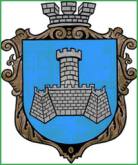 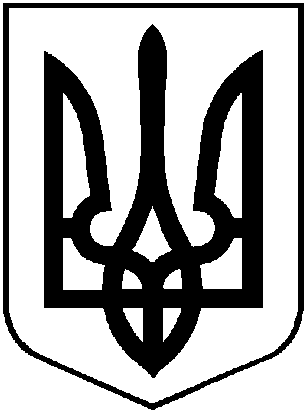 УКРАЇНАХМІЛЬНИЦЬКА МІСЬКА РАДАВІННИЦЬКОЇ ОБЛАСТІВиконавчий комітетР І Ш Е Н Н Явід 18 вересня 2020 р.                                                   №291Про надання дозволу управлінню освіти міської ради на списаннякомунального майнаРозглянувши клопотання управління освіти міської ради від 01.07.2020 р. №01-15/557 щодо надання дозволу на списання комунального майна, що знаходиться на балансі управління освіти, враховуючи  відомість та акт інвентаризації майна комунальної власності, що пропонується до списання, акт технічного стану автомобіля від 30.06.2020р., відповідно до «Положення про порядок списання та передачі майна, що належить до комунальної власності територіальної громади м. Хмільника», затвердженого рішенням 15 сесії міської ради 6 скликання від 27.10.2011 року, керуючись ст. 29, 59 Закону України  «Про місцеве самоврядування в Україні»,  виконавчий комітет Хмільницької міської радиВ И Р І Ш И В :1. 1.Надати дозвіл управлінню освіти міської ради  на списання наступного комунального майна:1.1. автомобіля ГАЗ 52 (АВ 1598 ВН), первісна вартість якого складає 3198грн. (три тисячі сто дев’яносто вісім гривень), залишкова вартість – 0 (нуль гривень), інвентарний номер 10510009, рік введення в експлуатацію – 1988;2.Управлінню освіти міської ради (Коведа Г.І.) відобразити операцію, зазначену в п.1 цього рішення, у бухгалтерському обліку.       	3. Доручити  начальнику управління освіти міської ради Коведі Г.І. здійснити контроль  за здачею майна, зазначеного в пункті 1.1. цього рішення,   в спеціалізовану організацію. 4. Контроль за виконанням цього рішення покласти на заступника міського голови з питань діяльності виконавчих органів міської ради   Сташка А.В.       Міський голова                                                              С.Б. Редчик